ҠАРАР                                                                                      РЕШЕНИЕ12 октябрь 2023 й.                                № 26                          12 октября2023 г.О внесении изменений в решение Совета сельского поселения Улу-Телякский сельсовет муниципального района Иглинский район Республики Башкортостан от 18.08.2020 №106 «Об утверждении Положения о старостах сельских населенных пунктов, входящих в состав сельского поселения Улу-Телякский сельсовет муниципального района Иглинский район Республики Башкортостан»В соответствии с Федеральным законом от 6 февраля 2023 года
№ 12-ФЗ «О внесении изменений в Федеральный закон «Об общих принципах организации публичной власти в субъектах Российской Федерации» и отдельные законодательные акты Российской Федерации» Совет сельского поселения Улу-Телякский сельсовет муниципального района Иглинский район Республики Башкортостан решил:1. Внести в статью 1 Положенияо старостах сельских населенных пунктов, входящих в состав сельского поселения Улу-Телякский  сельсовет муниципального района Иглинский район Республики Башкортостан, утвержденного решением Совета сельского поселения Улу-Телякский сельсовет муниципального района Иглинский район Республики Башкортостан от 18.08.2020 №106, следующие изменения:1.1.часть 4после слов «муниципальную должность» дополнить словами «, за исключением муниципальной должности депутата представительного органа муниципального образования, осуществляющего свои полномочия на непостоянной основе,»;1.2. часть 5 изложить в следующей редакции:«5.Староста сельского населенного пункта назначается из числа граждан Российской Федерации, проживающих на территории данного сельского населенного пункта и обладающих активным избирательным правом, либо граждан Российской Федерации, достигших на день представления сходом граждан 18 лет и имеющих в собственности жилое помещение, расположенное на территории данного сельского населенного пункта.»;1.3. пункт 1 части 6 после слов «муниципальную должность» дополнить словами «, за исключением муниципальной должности депутата представительного органа муниципального образования, осуществляющего свои полномочия на непостоянной основе,».2. Обнародовать настоящее решение на официальном сайте органов местного самоуправления сельского поселения Улу-Телякский сельсовет муниципального района Иглинский район Республики Башкортостан и разместить на информационном стенде в здании Администрации по адресу: с. Улу-Теляк, ул.Ленина,14а.3. Настоящее решение вступает в силу после его официального опубликования(обнародования). Глава сельского поселения 							Р.Р.ЧингизовБАШҠОРТОСТАН РЕСПУБЛИКАҺЫИГЛИН РАЙОНЫ
МУНИЦИПАЛЬ РАЙОНЫНЫҢ 
ОЛО ТЕЛӘК АУЫЛ СОВЕТЫАУЫЛ  БИЛӘМӘҺЕ  СОВЕТЫ (БАШКОРТОСТАН РЕСПУБЛИКАҺЫИГЛИН РАЙОНЫОЛО  ТЕЛӘК АУЫЛ СОВЕТЫ)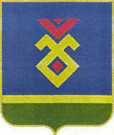 СОВЕТ СЕЛЬСКОГО ПОСЕЛЕНИЯУЛУ-ТЕЛЯКСКИЙ СЕЛЬСОВЕТ   МУНИЦИПАЛЬНОГО РАЙОНА ИГЛИНСКИЙ РАЙОН
РЕСПУБЛИКИ  БАШКОРТОСТАН(УЛУ-ТЕЛЯКСКИЙ СЕЛЬСОВЕТ   ИГЛИНСКОГО РАЙОНАРЕСПУБЛИКИ  БАШКОРТОСТАН